Приложение № 1
к приказу Министерства строительства и жилищно-коммунального хозяйства Российской Федерации 
от 19 сентября 2018 г. № 591/прУведомление о планируемых строительстве или реконструкции объекта индивидуального жилищного строительства или садового домаАдминистрация Прикубанского внутригородского округа г. Краснодар(наименование уполномоченного на выдачу разрешений на строительство федерального органа исполнительной власти, органа исполнительной власти субъекта Российской Федерации, органа местного самоуправления)1. Сведения о застройщике2. Сведения о земельном участке3. Сведения об объекте капитального строительства4. Схематичное изображение планируемого к строительству или реконструкции объекта капитального строительства на земельном участкеПочтовый адрес и (или) адрес электронной почты для связи: 350020, г. Краснодар, ул. Морозова, д. 25 кв. 40Уведомление о соответствии указанных в уведомлении о планируемых строительстве или реконструкции объекта индивидуального жилищного строительства или садового дома параметров объекта индивидуального жилищного строительства или садового дома установленным параметрам и допустимости размещения объекта индивидуального жилищного строительства или садового дома на земельном участке либо о несоответствии указанных в уведомлении о планируемых строительстве или реконструкции объекта индивидуального жилищного строительства или садового дома параметров объекта индивидуального жилищного строительства или садового дома установленным параметрам и (или) недопустимости размещения объекта индивидуального жилищного строительства или садового дома на земельном участке прошу направить следующим способом:Нарочным в органе местного самоуправления     8 918 520 00 00(путем направления на почтовый адрес и (или) адрес электронной почты или нарочным в уполномоченном на выдачу разрешений на строительство федеральном органе исполнительной власти, органе исполнительной власти субъекта Российской Федерации или органе местного самоуправления, в том числе через многофункциональный центр)Настоящим уведомлением подтверждаю, что  объект ИЖС (или садовый дом)(объект индивидуального жилищного строительства или садовый дом)не предназначен для раздела на самостоятельные объекты недвижимости.Настоящим уведомлением я , Иванов Иван Иванович(фамилия, имя, отчество (при наличии)даю согласие на обработку персональных данных (в случае если застройщиком является физическое лицо).М.П.
(при наличии)К настоящему уведомлению прилагаются:Копия паспорта, копия договора купли-продажи (документы, предусмотренные частью 3 статьи 51.1 Градостроительного кодекса Российской Федерации (Собрание законодательства Российской Федерации, 2005, № 1, ст. 16; 2018, № 32, ст. 5133, 5135)«  5»апреля2019г.1.1Сведения о физическом лице, в случае если застройщиком является физическое лицо:1.1.1Фамилия, имя, отчество (при наличии)Иванов Иван Иванович1.1.2Место жительстваг. Краснодар, ул. Мирная, д. 2, корп. 1, кв. 1.1.3Реквизиты документа, удостоверяющего личностьПаспорт 4508 № 123456, выдан ОУФМС России по Краснодарскому краю в Прикубанском округе г. Краснодара 16.04.20111.2Сведения о юридическом лице, в случае если застройщиком является юридическое лицо:-1.2.1Наименование-1.2.2Место нахождения-1.2.3Государственный регистрационный номер записи о государственной регистрации юридического лица в едином государственном реестре юридических лиц, за исключением случая, если заявителем является иностранное юридическое лицо-1.2.4Идентификационный номер налогоплательщика, за исключением случая, если заявителем является иностранное юридическое лицо-2.1Кадастровый номер земельного участка (при наличии)23:43:0108015:13072.2Адрес или описание местоположения земельного участкаГ. Краснодар, ул. Целиноградская, 222.3Сведения о праве застройщика на земельный участок (правоустанавливающие документы)Договор купли-продажи от 09.09.2009 г.Решение собственника о разделе зем. участка прекращении долевой собственности от 13.09.2010 г.2.4Сведения о наличии прав иных лиц на земельный участок (при наличии)нет2.5Сведения о виде разрешенного использования земельного участкаДля индивидуального жилищного строительства (для садоводства)3.1Сведения о виде разрешенного использования объекта капитального строительства (объект индивидуального жилищного строительства или садовый дом)объект индивидуального жилищного строительства ( или садовый дом)3.2Цель подачи уведомления (строительство или реконструкция)строительство 3.3Сведения о планируемых параметрах:3.3.1Количество надземных этажей23.3.2Высота93.3.3Сведения об отступах от границ земельного участкаот границы с ул. Кореновская –5  м, От границы с участком КН: 23:43:0108015:1306 –3 м, От границы с участком КН: 23:43:0108015:1304 – 16 м, От границы с участком КН: 23:43:0108015:1310 –6.07 м;3.3.4Площадь застройки84 м23.3.5.Сведения о решении о предоставлении разрешения на отклонение от предельных параметров разрешенного строительства, реконструкции (при наличии)-3.4Сведения о типовом архитектурном решении объекта капитального строительства, в случае строительства или реконструкции такого объекта в границах территории исторического поселения федерального или регионального значения-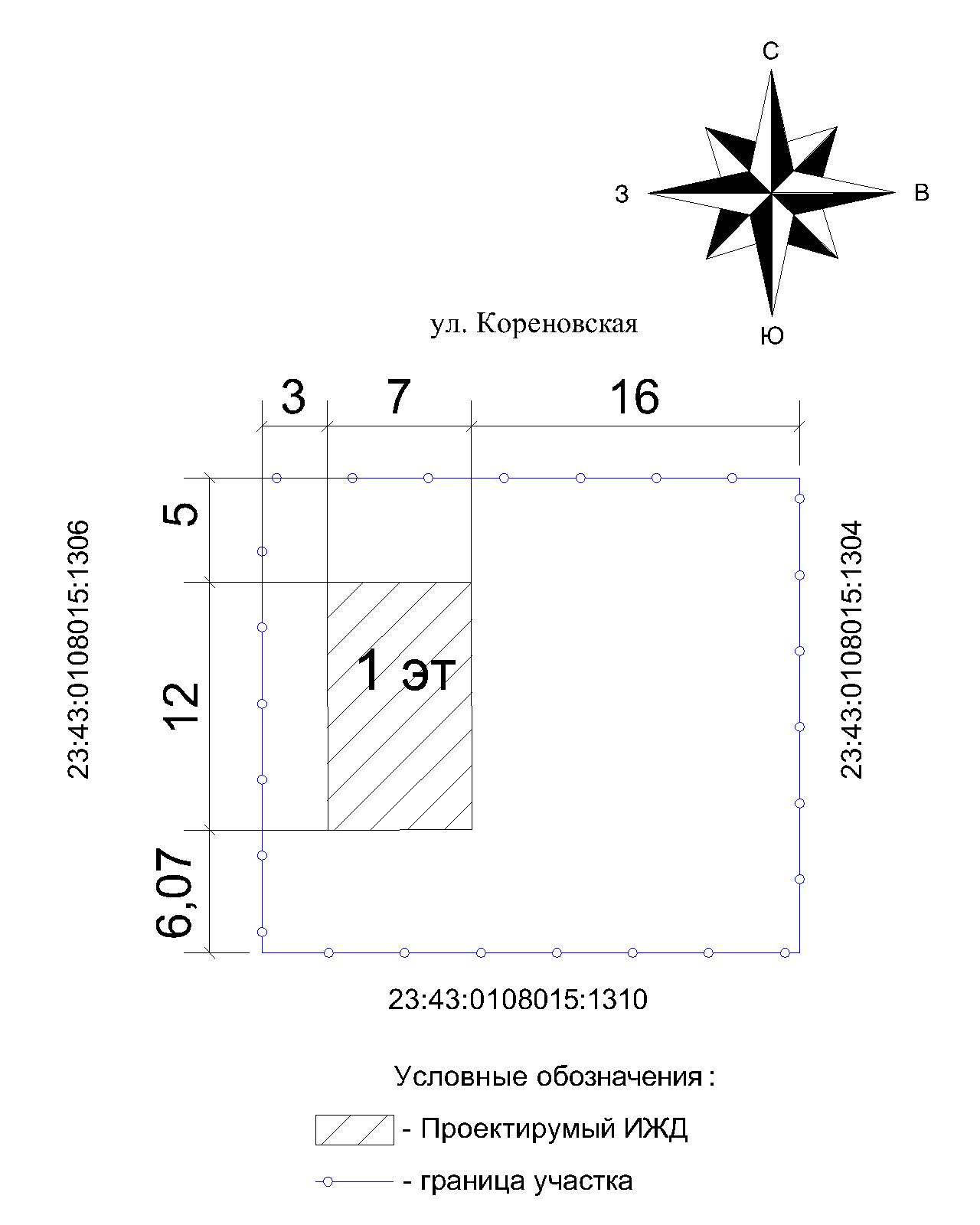 Иванов И.И.(должность, в случае если застройщиком является юридическое лицо)(подпись)(расшифровка подписи)